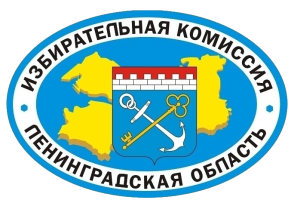 ОФИЦИАЛЬНЫЙ КОММЕНТАРИЙ ИЗБИРАТЕЛЬНОЙ КОМИССИИ ЛЕНИНГРАДСКОЙ ОБЛАСТИ НА ПУБЛИКАЦИЮ «47 NEWS»	С большим прискорбием Избирательная комиссия Ленинградской области вынуждена констатировать, что некоторые партнеры из «47news» в своей публикации отошли от лучших стандартов советской и российской журналистики в работе с фактами и документами, и перешли на детективно-фельетонный уровень. В статье «Как вы платите, так мы и выберем» Леноблизбирком разозлил своих» на основе недостоверных предпосылок делаются неверные умозаключения по существу. Ниже Леноблизбирком представляет подробную информацию о выплатах членам участковых избирательных комиссий Ленинградской области за работу в период подготовки и проведения общероссийского голосования по вопросу одобрения изменений в Конституцию России.Объём выплат членам комиссий за работу по организации и проведению общероссийского голосования является беспрецедентно высоким за новейшую историю избирательного процесса в Ленинградской области.Выделенные средства федерального бюджета на оплату работы членов УИК, ТИК были полностью выплачены до 6 июля 2020 года. Дополнительные денежные средства на оплату труда членов УИК в размере 42 миллиона рублей были выделены из областного бюджета. Эта сумма была переброшена на оплату труда членов УИК на выборах Губернатора Ленинградской области 24 августа по причине выделения дополнительных средств из федерального бюджета. Таким образом, средства областного бюджета, выделенные на дополнительную оплату труда членов УИК, не могли быть выплачены. Что касается дополнительных средств федерального бюджета, выделенных распоряжениями правительства Ленинградской области 23 и 30 июля, они начали выплачиваться членам УИК с 27 июля 2020 года. По состоянию на 3 сентября выплаты членам УИК осуществлены в полном объеме. При этом по решению Леноблизбиркома, сначала были произведены выплаты членам участковых комиссий, а затем территориальных избирательных комиссий. Таким образом, благодаря дополнительному финансированию члены избирательных комиссий, отработавшие семь рабочих дней на придомовых территориях и в участковых комиссиях, получили по 22 тысячи рублей, а не по 2960 рублей в соответствии с установленным нормочасом оплаты работы членов УИК.Необходимо отметить, что на избирательную кампанию, включая  расчёты и выплаты членам комиссий, законом предусматривается три с половиной месяца. На организацию кампании по поправкам в Конституцию РФ был определен один месяц и, соответственно, для своевременных выплат за проделанную работу 7600 членам участковых комиссий работниками аппарата Леноблизбиркома в сжатые сроки была проделана большая работа по проверке и подготовке финансовых документов. Большую помощь в этой работе оказали сотрудники бухгалтерии администрации Ленинградской области, которые в свободное от основной работы время проверили огромный массив финансовой документации, чтобы члены избирательных комиссий в кратчайшие сроки получили положенные выплаты. Была проведена сверка документов с отчетами ТИК, графиками работы всех членов УИК, заявлениями от работников по каждому отработанному дню, сверка банковских реквизитов каждого из членов УИК, т.к. выплаты осуществлялись только по безналичному расчёту с занесением в реестры всех данных и их сверкой. Работники аппарата Леноблизбиркома и коллеги из администрации Ленинградской области провели проверку в максимально короткие сроки, не считаясь с режимом служебного времени и выходными днями. Все, кто не жалея себя провел эту огромную работу, будут отмечены наградами Леноблизбиркома.Леноблизбирком благодарит наших коллег за оказанную помощь, которая сократила время осуществления денежных выплат на несколько недель. Эта ситуация показала как работает единая команда 47 региона, когда ведомственная принадлежность отходит на второй план при решении глобальных задач.Это, что касается сути вопроса о выплатах. Далее, - про форму подачи информации «47news».Когда «47news» ссылается на информированные «погруженные в тему» источники, было бы правильно публиковать ФИО таких лиц, чтобы была возможность посмотреть им в глаза на расстоянии вытянутой руки. Глубину информированности таких источников очень точно выразил Владимир Высоцкий в своей «Песенке о слухах» - «И, словно мухи, тут и там ходят слухи по домам, а беззубые старухи их разносят по умам! Их разносят по умам!».Название материала «Как вы платите, так мы и выберем». Леноблизбирком разозлил своих» как минимум некорректно, а по сути пакостно по отношению к огромному коллективу членов избирательных комиссий Ленинградской области. Мы знаем об их порядочности, самоотверженности и профессионализме, благодаря которым делается большое и важное дело на благо Ленинградской области. По меткому выражению поэта – «Гвозди бы делать из этих людей. Крепче бы не было в мире гвоздей». Вы же в своем заголовке представляете их алчными, мстительными людьми.Если Вы, за годы работы в Ленинградской области, еще не поняли, то смеем уверить Вас, что в Ленинградской области живут и работают замечательные люди, учителя, врачи, люди других профессий, члены избирательных комиссий, большинство из которых женщины. Предлагаем узнать про «женское лицо избиркома» из одноименного репортажа ЛенТВ - https://lentv24.ru/Madonna.htm.В заключение хотим сказать, что по итогам выборов Губернатора Ленинградской области члены избирательных комиссий Ленинградской области также получат достойную оплату их огромного и очень важного труда.В дальнейшем просим корреспондентов «47news» по подобным деликатным темам обращаться с письменным запросом в Леноблизбирком по вопросам деятельности избирательных комиссий и организации избирательного процесса  Ленинградской области.С уважением и достоинством , Избирательная комиссия Ленинградской области